[Check against delivery]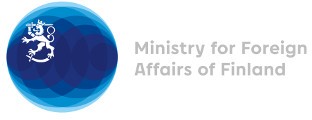 37 Session of the UPR working group Recommendations by Finland to Mauritania19 January 2021Madame President,Finland wishes to make the following recommendations to Mauritania:Firstly, to end all forms of violence against women and girls, inter alia, by eradicating the persisting practice of female genital mutilation, and by adopting the draft law and a new national action plan to combat violence against women and girls, Secondly, to ratify the Second Optional Protocol to the International Covenant on Civil and Political Rights and to initiate a political and legislative process to abolish the death penalty, and  Thirdly, to accelerate the full implementation of the recommendations of the UN Special Rapporteur on contemporary forms of slavery in consultation with the communities concerned. Thank you.